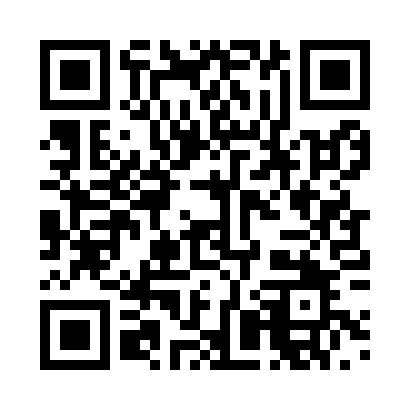 Prayer times for Oberhundem, GermanyWed 1 May 2024 - Fri 31 May 2024High Latitude Method: Angle Based RulePrayer Calculation Method: Muslim World LeagueAsar Calculation Method: ShafiPrayer times provided by https://www.salahtimes.comDateDayFajrSunriseDhuhrAsrMaghribIsha1Wed3:336:001:245:278:5011:062Thu3:295:581:245:288:5111:093Fri3:265:561:245:288:5311:124Sat3:225:541:245:298:5511:155Sun3:195:531:245:298:5611:186Mon3:155:511:245:308:5811:217Tue3:125:491:245:318:5911:258Wed3:095:471:245:319:0111:289Thu3:095:461:245:329:0311:3110Fri3:085:441:245:339:0411:3111Sat3:075:431:245:339:0611:3212Sun3:075:411:245:349:0711:3313Mon3:065:391:245:349:0911:3314Tue3:065:381:245:359:1011:3415Wed3:055:371:245:369:1211:3516Thu3:045:351:245:369:1311:3517Fri3:045:341:245:379:1411:3618Sat3:035:321:245:379:1611:3719Sun3:035:311:245:389:1711:3720Mon3:025:301:245:389:1911:3821Tue3:025:291:245:399:2011:3822Wed3:025:271:245:399:2111:3923Thu3:015:261:245:409:2311:4024Fri3:015:251:245:409:2411:4025Sat3:005:241:245:419:2511:4126Sun3:005:231:245:419:2611:4127Mon3:005:221:255:429:2811:4228Tue2:595:211:255:429:2911:4329Wed2:595:201:255:439:3011:4330Thu2:595:191:255:439:3111:4431Fri2:595:181:255:449:3211:44